عنوان حداکثر 15 واژه با قلم (B Titr 14pt) نويسنده اول1، نويسنده دوم2، ...(B Nazanin 14 pt Bold)1- عنوان، آدرس کوتاه نويسنده اول، رایانامه (B Nazanin 12 pt Bold)2- عنوان، آدرس کوتاه نويسنده دوم، رایانامه (B Nazanin 12 pt Bold)نویسنده مسئول با گذاشتن نماد ستاره در گوشه بالای آخرین حرف نام خانوادگی مشخص می‌شود. آدرس رایانامه با قلم
(Times New Romanes 10 pt) باشد.چکیدههر مقاله بايد داراي خلاصه 150 تا 250 کلمهاي باشد و در يک پاراگراف تهيه شود. چکیده بايد به‌صورت مستقل بيانگر موضوع، اهداف، روش تحقيق و دستاوردهاي مقاله باشد. قلم اين بخش (B Nazanin 10pt) و با فاصله 1 خط (single) است. محل قرارگيري اين بخش در حدود 90 الي 120 میلی‌متر از بالاي صفحه است.واژه‌های کلیدی فارسی: شامل حداقل 4 و حداکثر 6 کلمه باشد که با کاما از يکديگر جدا شده است و با قلم          (B Nazanin 10pt Bold) نوشته شود. 1- مقدمه (با 2 خط فاصله از کلمات کليدي)اين راهنما به‎منظور استفاده مولفين مقالات کامل و تجربیات کاربردی براي نوشتن مقالات تهيه شده است. متن حاضر نيز با رعايت همين ضوابط تهيه شده و مي‌تواند به‎عنوان نمونه عملي استفاده شود. مقاله های کمی متن مقاله کامل شامل بخش‌های چکیده، مقدمه، مواد و روش‌ها (روش تحقیق)، نتایج و بحث، نتیجه‌گیری و مراجع و همچنین شکل‌ها و جدول‌ها است. در صورتی که مقاله به روش کیفی تهیه شده باشد، جامعه آماری، نمونه و روش نمونه‌گیری، اعتبارپذیری، انتقال‌پذیری، تأییدپذیری و اطمینان‌پذیری پژوهش قید گردد اگر مقاله رویکرد علمی ترویجی داشته باشد شامل  چکیده فارسی (تبیین موضوع/مساله/سوال، هدف، روش، نتایج)،  مقدمه (شامل تعریف مساله، پیشینه تحقیق (فارسی و انگلیسی)، اهمیت و دلیل جدید بودن موضوع مقاله) ،  بدنه اصلی (توضیح و تحلیل مباحث) و  نتیجه گیری خواهد بود. برای نگارش مقالات از نرم‌افزار Word 2013 در محيط Windows استفاده شود. در متن مقاله از قلم 
(B Nazanin 12pt) و با فاصله 1 خط (Single) به‌صورت تک‌ستونی در تهيه متن اصلي مقاله استفاده شود. کلمات انگلیسی با قلم (Times New Roman 10pt) نوشته شود. متن مقاله به‌صورت تک‌ستوني و با حاشيه 30 میلی‌متر از راست، چپ، بالا و پايين تهيه شود. براي تنظیمات صفحه در بخش‌های heading و footing از فاصله 5/12 ميلي‌متر استفاده شود. عنوان هر بخش با شماره بخش و با قلم (B Titr 12pt) و با فاصله یک خط خالي از بخش قبلي و یک خط خالی از متن نوشته شود. اولین خط همه پاراگراف‌ها، به‌جز اولین پاراگراف بعد از عنوان، به‌‌صورت هماهنگ 10 میلی‌متر فرورفتگی داشته باشد. شماره صفحه نیز فراموش نشود.دقت شود که در تایپ متن فارسی حتما نیم فاصله ها با استفاده از دستور Ctrl+Shift+3 اعمال شود. به عنوان الگو به متن همین فایل دقت شود.2- ارسال مقاله‌‌هاي کاملمقاله‌هاي کامل توسط داوران همایش ارزيابي خواهد شد. فايل‌ مقاله، که مطابق با ضوابط اين راهنما تهيه شده است، با فرمت‌هاي docx و pdf، از طريق تارنمای همایش ارسال شود. فايل مورد نظر بايد حاوي متن مقاله و کليه اجزای آن شامل شکل‌ها و جدول‌ها و مراجع باشد. چگونگي پذيرش مقاله به اطلاع مولف مسئول خواهد رسيد. آخرين وضعيت مقالات در هر لحظه از طريق تارنمای همایش قابل پيگيري است. در صورت پذيرش، لازم است مولفين مقاله، اصلاحات خواسته شده داوران را در نسخه نهايي و در مدت زمان خواسته شده اعمال كرده و نسخه نهايي را از طريق تارنمای همایش ارسال كنند.3- حداکثر صفحه‌هاحداکثر تعداد کلمات مقاله کامل شامل متن و کليه اجزاء آن نظير شکل‌ها و جدول‌ها 10 هزار کلمه خواهد بود.  5- شکل‌هاهمه جدول‌ها و شکل‌ها شماره‌گذاری شده و عنوان جدول در بالای آن و عنوان شکل در زیر آن نوشته می‌شود. هر شکل یا جدول داراي شماره ترتيبي مستقل است که بايد در داخل متن به آن ارجاع شده باشد. در عنوان جداول و نمودار‌ها باید سه ویژگی «چه، کجا و چه‌موقع» برای محتوای آن مشخص شود. مثلأ نوشته شود: نوسان‌های دبی آب خام در تصفیه خانه بابا شیخ‌ علی شهر اصفهان در سال ۱۳۹۵. عنوان و اندازه حروف و اعداد داخل جداول و شکلها با قلم (B Nazanin 10pt) است. تمام مطالب جداول باید حتما تایپ شود. برای نشان دادن ممیز هم در تمامی مقاله از جمله جداول از علامت / استفاده شود. محور شکل‎ها باید عنوان و واحد داشته باشند. اگر شکل یا جدولی از مرجع دیگری اخذ شده است، به مرجع مورد نظر در آخر عنوان جدول یا شکل اشاره می‌شود و مشخصات مأخذ در بخش مراجع درج می‌شود. کیفیت شکل‎ها باید دارای وضوح کافی باشد و برای نشان دادن چندین منحنی در یک شکل از نمادهای جداگانه استفاده شود. يک خط خالي در بالا و پايين شكل یا جدول آن‎را از بقيه متن جدا ميکند. براي نمونه به شکل 1 و جدول 1 رجوع كنيد.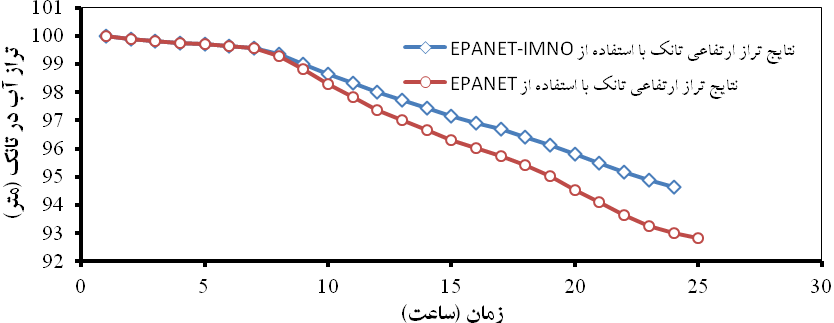 شکل 1- مقایسه نتایج تراز ارتفاعی تانک با دو نوع شبیهساز EPNAETجدول 1- مشخصات لولههای شبکه توزیع آب7- قدردانيدرصورت لزوم، بخش کوتاه تقدير وتشکر می‌تواند قبل از ارائه بخش پی نوشت یا فهرست مراجع ذکر شود.8- پی‌نوشت‌هامعادل انگلیسی کلمات فارسی که نیاز به توضیح به زبان اصلی دارد، با گذاردن شماره فارسی در گوشه بالای آخرین حرف از کلمه، در متن مشخص می‌شود. معادل انگلیسی کلمات در بخشی با عنوان پی‌نوشت قبل از بخش مراجع درج می‌شوند.9- مراجع‌فهرست مراجع‌ به‌عنوان آخرين بخش مقاله نوشته ميشوند. نگارش مراجع در این همایش بر اساس ﺷﯿﻮه ﻧﺎﻣﻪ اﺳﺘﻨﺎددﻫﯽ ﺑﻪ روش APA است. در متن مقاله به‎منظور اشاره به مرجع به‌‎صورت (نویسنده، سال) عمل می‌شود و در انتهای مقاله، مرجع‌نویسی به‎صورت الفبایی است. ارجاع در داخل متن به بیش از یک مرجع در کنار هم، به این صورت است که مراجع با نقطه ویرگول (;) از هم جدا می‌شوند. فقط مراجعی که در متن مقاله به آن‎ها اشاره شده است، در بخش مراجع آورده می‌شوند. در متن مقاله نام نویسندگان مراجع فارسی (به‎صورت فارسی) و مراجع انگلیسی (به‎صورت انگلیسی) به همراه سال در پرانتز نوشته می‌شود. در صورتی‎که نویسندگان تا دو نفر باشند، نام خانوادگی هر دو نویسنده و در صورتی که بیش از دو نفر باشند، از عبارت (و همکاران) برای مراجع فارسی و عبارت et al. در متن مقاله استفاده می‌شود. در فهرست مراجع ابتدا مراجع فارسی و سپس مراجع انگلیسی آورده می‎شود. در فهرست مراجع از قلم
(B Nazanin 12pt) براي مراجع‌ فارسي و براي مراجع انگليسي از قلم (Times New Roman 10pt) استفاده شود. تاکید می‌شود که در بخش فهرست مراجع نام تمامی مجلات- انتشارات- موسسات- کنفرانس‌ها و غیره به‎صورت کامل درج می‌شود و از به‎کار بردن نام اختصاری آن‎ها (Abbreviation) خودداری شود. در عنوان مقاله فقط حرف اول کلمه اول، بزرگ و بقیه حروف کوچک نوشته می شود. دقت شود که تمامی اطلاعات مجله (شامل شماره جلد و شماره مجله در هر سال و شماره صفحه) و اطلاعات کنفرانس (شامل اسم و محل و شماره صفحه) بعد از عنوان مقاله درج می شود. در ادامه مثال هایی بیان شده است.مقاله و پایان‌نامه فارسی:کریمی, رضا, چنبری, زهره. (1399). بررسی فضای کسب‌وکار ناشران استان قم برحسب مدل استروالدر. علوم و فنون مدیریت اطلاعات. 6(4),یلوه، الهام. (1400). ارائه الگويي برای سازماندهی اسناد متنی با استفاده از تكنيک خوشه بندی. پایان‌نامه کارشناسی ارشد، گروه علم اطلاعات و دانش شناسی، دانشگاه قم.مقاله غیر فارسی:Rush, K. L., Waldrop, S., Mitchell, C., & Dyches, C. (2005). The RN-BSN distance education experience: From educational limbo to more than an elusive degree. Journal of Professional Nursing,21 ,283 -292مقاله منتشر نشده:Wells, P. (2009, July28). Our universities can be smarter. Maclean's . Retrieved from http://www .macleans.ca. کتاب فارسی:کوکبی، احمد، رضایی، سعید و محمدی، مهدی(1390).درآمدی بر مفاهیم اساسی مطالعه. تهران: چاپارکتاب انگلیسی:Gorman, J. M. (1996). The new psychiatry: The essential guide to state-of-the-art therapy, medication and emotional health. New York: St. Martin’s Pressسایت اینترنتی:Deferred compensation. (n.d.). In Family business wiki. Retrieved October8,2009 , from http://www.familybusinesswiki.org/Deferred+compensation.Title (Times New Roman 14pt Bold)First Author1, Second Author2, … (Times New Roman 14pt Bold)1- Affiliation, email (Times New Roman 12pt Bold)2- Affiliation, email (Times New Roman 12pt Bold)نویسنده مسئول با گذاشتن نماد ستاره در گوشه بالای آخرین حرف نام خانوادگی مشخص می‌شود. آدرس رایانامه با قلم
(Times New Romanes 10 pt) باشد.Abstract‌باید به‌طور دقیق معادل چکیده فارسی باشد و در صفحه آخر قرار گیرد. قلم اين بخش (Times New Roman 10pt) و با فاصله 1 خط (single) است. این بخش شماره ندارد.واژه‌های کلیدی انگلیسی: شامل دست‌کم 4 و دست‌بالا 6 کلمه باشد که با کاما از يکديگر جدا شده است و با قلم
(Times New Roman 10pt Bold)  نوشته شود. لولهطول (متر)ضریب هیزن ویلیامزقطر  (میلیمتر)1 و 710001302502 و 1210001301758 و 310001301459 و 510001301154 و 11100013010010 و 61000130100